
Załącznik nr 2 do zapytania ofertowego nr 3/RID/2019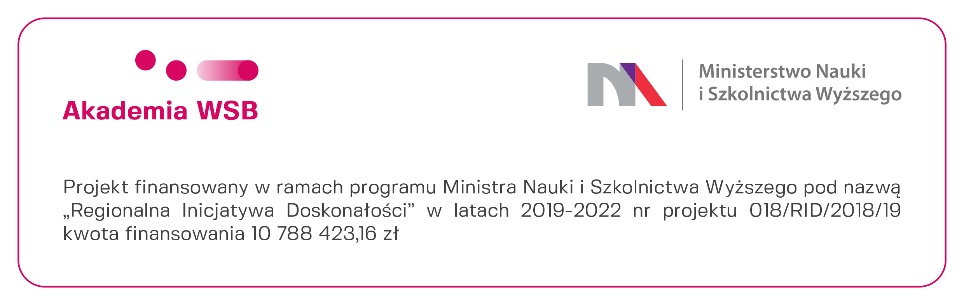 Formularz ofertySkładając ofertę w odpowiedzi na Zapytanie ofertowe pt.: Dostawy sprzętu komputerowego w postaci 15 zestawów komputerów stacjonarnych z monitorem, 15 skanerów oraz licencji oprogramowania Atlas.ti (lub równoważnego) na 15 stanowisk, ogłoszonego w ramach realizacji projektu „PERFECT – Regionalna Inicjatywa Doskonałości w Akademii WSB” nr 018/RID/2018/19, finansowanego ze środków Ministerstwa Nauki i Szkolnictwa Wyższego w ramach programu pod nazwą „Regionalna Inicjatywa Doskonałości” w latach 2019-2022, zobowiązuje się wykonać przedmiot zamówienia za cenę wskazaną w poniższym formularzu cenowym:Oświadczamy, że:zapoznaliśmy się z treścią zapytania ofertowego;uzyskaliśmy wszelkie informacje niezbędne do prawidłowego przygotowania i złożenia oferty;spełniamy wszystkie warunki udziału w postępowaniu wskazane w zapytaniu ofertowymwszystkie informacje zamieszczone w ofercie są zgodne z prawdą;jesteśmy związani niniejszą ofertą przez okres 30 dni od dnia upływu terminu składania ofert;zamówienie wykonamy w terminie 14 dni od dnia podpisania umowy;zaoferowana cena zawiera wszystkie składniki niezbędne do prawidłowego wykonania przedmiotu zamówienia i jest ostateczna.Nazwa WykonawcyAdres WykonawcyREGON:NIP:Tel.:E-mail:wyszczególnienieCena za 1 szt.(w PLN)Ilość sztuk(w PLN)Łączny koszt (w PLN)Oprogramowanie ………….netto
………….brutto…………………………………..nettoSłownie………………………
…………………………brutto
słownie………………………Zestaw komputerowy z monitorem………….netto
………….brutto…………………………………..nettoSłownie………………………
…………………………brutto
słownie………………………Skaner………….netto
………….brutto…………………………………..nettoSłownie………………………
…………………………brutto
słownie………………………Łącznie ………….netto
………….brutto………………………..nettoSłownie………………………
…………………………brutto
słownie………………………Okres gwarancji na dostarczony sprzęt………. miesięcy………. miesięcy………. miesięcy................................. Data  i miejsce..........................................................................podpis Wykonawcy